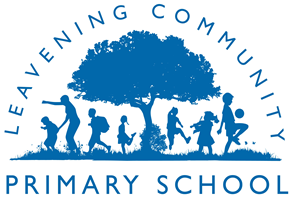 Leavening Community Primary SchoolSports Funding expenditure: 
Report: 2021-22Our aims:We want each individual pupil to be physically active and to be able to work as a team.We want to ensure that each pupil is happy and healthy and have a positive mind-set towards sport and physical activity.We want our PE lessons and sporting opportunities to be fun and for our pupils to feel they have been successful.All of our staff, including our midday supervisors is actively involved in promoting and encouraging pupils to be physically active.Overview of the schoolOverview of the schoolTotal number of pupils currently on roll for Academic Year 20/2148Total number of pupils eligible for sports funding (as at Census Jan 21)48Total amount of SPF received for Financial Year 20/21£16340Curriculum focus of PPG spending 2021-22 (From September 2022)Resources to support the Physical Development aspect of the EYFS curriculum across both nurseries and reception, as well as large equipment for EYFS/KS1 outdoor classroom. This has enabled us to develop and improve the opportunities for physical activity. Our beyond the recovery curriculum for 2021-22 identifies pupil’s physical activity as an area we need nurture.Forest School to be available to all children as part of the planned curriculum.For the summer term for an external sports coaching organisation to offer staff CPD and extra curricular sports activities for all children.Curriculum focus of PPG spending 2021-22 (From September 2022)Resources to support the Physical Development aspect of the EYFS curriculum across both nurseries and reception, as well as large equipment for EYFS/KS1 outdoor classroom. This has enabled us to develop and improve the opportunities for physical activity. Our beyond the recovery curriculum for 2021-22 identifies pupil’s physical activity as an area we need nurture.Forest School to be available to all children as part of the planned curriculum.For the summer term for an external sports coaching organisation to offer staff CPD and extra curricular sports activities for all children.The impact of this spending:The impact of this spending: